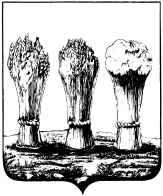 ПЕНЗЕНСКАЯ ГОРОДСКАЯ ДУМАРЕШЕНИЕ         30.08.2019                                                                                                       № 1311-60/6О внесении изменения в Положение «О порядке предоставления в арендное пользование имущества, находящегося в муниципальной собственности города Пензы», утвержденное решением Пензенской городской Думы от 26.06.2009 № 86-7/5В соответствии с главой 34 Гражданского кодекса Российской Федерации, Федеральным законом № 59-ФЗ от 02.05.2006 «О порядке рассмотрения обращений граждан Российской Федерации», Положением «О порядке управления и распоряжения имуществом, находящимся в муниципальной собственности города Пензы», утвержденным решением Пензенской городской Думы от 26.06.2009         № 78-7/5, пунктом 4 статьи 3 Положения «О порядке передачи объектов муниципальной собственности города Пензы в доверительное управление», утвержденного решением Пензенской городской Думы от 30.10.2009 № 189-10/5, руководствуясь статьей 22 Устава города Пензы,Пензенская городская Дума решила:1. Внести в Положение «О порядке предоставления в арендное пользование имущества, находящегося в муниципальной собственности города Пензы», утвержденное решением Пензенской городской Думы от 26.06.2009 № 86-7/5, («Пензенские губернские ведомости», 2009, № 48; «Муниципальные ведомости», 2011, №№ 53, 56; «Муниципальные ведомости. Пенза», 2012, №№ 18, 51; «Муниципальные ведомости. Пенза», 2013, № 39; «Муниципальные ведомости. Пенза», 2014, № 27) следующее изменение:   1) абзац первый части 5 статьи 5 изложить в следующей редакции:«После рассмотрения комиссией заявления на аренду нежилых объектов, с учетом предложенных комиссией рекомендаций, арендодатель в течение 30 дней со дня поступления заявления принимает одно из следующих решений:».2. Настоящее решение опубликовать в муниципальной газете «Пенза».3. Настоящее решение вступает в силу на следующий день после его официального опубликования.Глава города						                                          Н.М. Тактаров